New Course Proposal Form[ ]	Undergraduate Curriculum Council  [X]	Graduate CouncilSigned paper copies of proposals submitted for consideration are no longer required. Please type approver name and enter date of approval.  Email completed proposals to curriculum@astate.edu for inclusion in curriculum committee agenda. 1. Contact Person (Name, Email Address, Phone Number)2. Proposed Starting Term and Bulletin Year3. Proposed Course Prefix and Number (Confirm that number chosen has not been used before. For variable credit courses, indicate variable range. Proposed number for experimental course is 9. )4. Course Title – if title is more than 30 characters (including spaces), provide short title to be used on transcripts.  Title cannot have any symbols (e.g. slash, colon, semi-colon, apostrophe, dash, and parenthesis).  Please indicate if this course will have variable titles (e.g. independent study, thesis, special topics).5. Brief course description (40 words or fewer) as it should appear in the bulletin.	Topics on mobile application development through a project-based environment. Creation of mobile applications for iOS	and Android devices, deployment of applications to mobile hardware and how to effectively work in a team environment	for application development.6. Prerequisites and major restrictions.  (Indicate all prerequisites. If this course is restricted to a specific major, which major. If a student does not have the prerequisites or does not have the appropriate major, the student will not be allowed to register).Are there any prerequisites?   If yes, which ones?  Why or why not? Is this course restricted to a specific major?  If yes, which major?	 7. Course frequency (e.g. Fall, Spring, Summer).    Not applicable to Graduate courses.	not applicable (spring)8. Will this course be lecture only, lab only, lecture and lab, activity, dissertation, experiential learning, independent study, internship, performance, practicum, recitation, seminar, special problems, special topics, studio, student exchange, occupational learning credit, or course for fee purpose only (e.g. an exam)?  Please choose one.	Lecture only9. What is the grade type (i.e. standard letter, credit/no credit, pass/fail, no grade, developmental)?10. Is this course dual listed (undergraduate/graduate)? 11. Is this course cross listed?  (If it is, all course entries must be identical including course descriptions.  It is important to check the course description of an existing course when adding a new cross listed course.)If yes, please list the prefix and course number of cross listed course.Are these courses offered for equivalent credit? 			Please explain.   12. Is this course in support of a new program?  a.    If yes, what program? 13. Does this course replace a course being deleted? a.    If yes, what course?Enter text...14. Will this course be equivalent to a deleted course? a.    If yes, which course?Enter text...15. Has it been confirmed that this course number is available for use?
        	If no: Contact Registrar’s Office for assistance. 16. Does this course affect another program?
        If yes, provide contact information from the Dean, Department Head, and/or Program Director whose area this affects.Course Details17. Outline (The course outline should be topical by weeks and should be sufficient in detail to allow for judgment of the content of the course.)Weeks: Topics1	Introduction to Mobile technologies and programming environments2	Programming languages and tools3	Mobile Application Design4	Model-View-Controller and User Interfaces5	Building Controls 16	Building Controls 27	Team Project Software Life Cycle8	Mobile Media9	Mobile Communication10	Other Mobile Technologies11	Mobile Application Deployment12	Testing and Debugging Mobile Apps13	Portability Issues14	Project Presentations18. Special features (e.g. labs, exhibits, site visitations, etc.)	none19. Department staffing and classroom/lab resources	The department's elective course rotation will be adjusted to allow for offerings of this course; existing lab resources will 	be utilized.Will this require additional faculty, supplies, etc.?		20. Does this course require course fees? 	If yes: please attach the New Program Tuition and Fees form, which is available from the UCC website.Course Justification21. Justification for course being included in program. Must include:	a. Academic rationale and goals for the course (skills or level of knowledge students can be expected to attain)Mobile application programming has seen a tremendous amount of growth as a result of the growth in the use of mobile devices.  The course serves to prepare students majoring in Computer Science to be professional application developers on mobile platforms.    Goals Include:ability to understand and describe the architecture of a mobile application.ability to understand, describe and use the MVC interface architecture.ability to understand and use event programming for mobile applications.ability to understand and construct a user interface for a mobile application.ability to understand and construct the controls for a mobile application.ability to understand and integrate a database within a mobile application.ability to understand and integrate communications within a mobile application.b. How does the course fit with the mission established by the department for the curriculum?  If course is mandated by an accrediting or certifying agency, include the directive.in recent years; our students need to be prepared for this new development paradigm and current in state-of-the-art technologies.  This will give students better insights into the current state of industry than traditional native-platform focused programming courses alone.  c. Student population served. Graduate students majoring in the department's Master of Science program.d. Rationale for the level of the course (lower, upper, or graduate).The graduate level of the course corresponds to the requirement that students already be well-versed in the fundamentals of programming, and ready to learn about applications of that knowledge in a modern environment.
AssessmentUniversity Outcomes22. Please indicate the university-level student learning outcomes for which this new course will contribute. Check all that apply.Relationship with Current Program-Level Assessment Process23.  What is/are the intended program-level learning outcome/s for students enrolled in this course?  Where will this course fit into an already existing program assessment process? ability to design, implement, and evaluate a computer-based system, process, component, or program to meet desired needs.ability to function effectively on teams to accomplish a common goal.use current techniques, skills, and tools necessary for computing practice.



24. Considering the indicated program-level learning outcome/s (from question #23), please fill out the following table to show how and where this course fits into the program’s continuous improvement assessment process. For further assistance, please see the ‘Expanded Instructions’ document available on the UCC - Forms website for guidance, or contact the Office of Assessment at 870-972-2989. 	(Repeat if this new course will support additional program-level outcomes)	(Repeat if this new course will support additional program-level outcomes)	(Repeat if this new course will support additional program-level outcomes)






Course-Level Outcomes25. What are the course-level outcomes for students enrolled in this course and the assessment measures and benchmarks for student-learning success? Bulletin Changes

not applicable (special course)For Academic Affairs and Research Use OnlyFor Academic Affairs and Research Use OnlyCIP Code:  Degree Code:[ ]  New Course  or  [X]Experimental Course (1-time offering)                   (Check one box) 
Department Curriculum Committee ChairCOPE Chair (if applicable) 
Department Chair: General Education Committee Chair (If applicable)                          
College Curriculum Committee ChairUndergraduate Curriculum Council Chair 
College DeanGraduate Curriculum Committee ChairVice Chancellor for Academic Affairs Global Awareness Thinking Critically Information LiteracyProgram-Level Outcome 1 (from question #23)ability to design, implement, and evaluate a computer-based system, process, component, or program to meet desired needsAssessment MeasureThe complete project will be used as a direct assessment of the outcome.Assessment TimetableWho is responsible for assessing and reporting on the results?Course instructor in coordination with the department assessment committee.Program-Level Outcome 2 (from question #23)ability to function effectively on teams to accomplish a common goalAssessment MeasureAssessment TimetableWho is responsible for assessing and reporting on the results?Course instructor in coordination with the department assessment committee.Program-Level Outcome 3 (from question #23)use current techniques, skills, and tools necessary for computing practiceAssessment MeasureThe complete project will be used as a direct assessment of the outcome.Assessment TimetableWho is responsible for assessing and reporting on the results?Course instructor in coordination with the department assessment committee.Outcome 1Students will be able to understand and describe the architecture of a mobile application.Which learning activities are responsible for this outcome?The construction and presentation of a mobile program for the course project will be used to assess the student’s understanding of the architecture and ability to describe the processes and procedures in the application construction. Assessment Measure and BenchmarkA rubric is used to assess the student outcome and a 75% has been designated as a passing score for this outcome.Outcome 2Students will be able to understand, describe and use the MVC interface architecture.Which learning activities are responsible for this outcome?The project will be used in the assessment of the outcome.  An MVC is an essential part of the course project.Assessment Measure and BenchmarkA rubric is used to assess the student outcome as part of the construction of the project and a 75% has been designated as a passing score for this outcome.Outcome 3Students will be able to understand and use event programming for mobile applications.Which learning activities are responsible for this outcome?The project will be used in the assessment of the outcome.  Event processing is an essential part of the course project.Assessment Measure and BenchmarkA rubric is used to assess the student outcome as part of the construction of the project and a 75% has been designated as a passing score for this outcome.Outcome 4Students will be able to understand and construct a user interface for a mobile application.Which learning activities are responsible for this outcome?The project will be used in the assessment of the outcome.  A UI is an essential part of the course project.Assessment Measure and BenchmarkA rubric is used to assess the student outcome as part of the presentation and construction of the project and a 75% has been designated as a passing score for this outcome.Outcome 5Students will be able to understand and construct the controls for a mobile application.Which learning activities are responsible for this outcome?The project will be used in the assessment of the outcome.  Controls are an essential part of the course project.Assessment Measure and BenchmarkA rubric is used to assess the student outcome as part of the construction of the project and a 75% has been designated as a passing score for this outcome.Outcome 6Students will be able to understand and integrate a database within a mobile application.Which learning activities are responsible for this outcome?The project will be used in the assessment of the outcome.  A database is an essential part of the course project.Assessment Measure and BenchmarkA rubric is used to assess the student outcome as part of the construction of the project and a 75% has been designated as a passing score for this outcome.Outcome 7Students will be able to understand and integrate communications within a mobile application.Which learning activities are responsible for this outcome?The project will be used in the assessment of the outcome.  Communications are an essential part of the course project.Assessment Measure and BenchmarkA rubric is used to assess the student outcome as part of the construction of the project and a 75% has been designated as a passing score for this outcome.Instructions Please visit http://www.astate.edu/a/registrar/students/bulletins/index.dot and select the most recent version of the bulletin. Copy and paste all bulletin pages this proposal affects below. Follow the following guidelines for indicating necessary changes. *Please note: Courses are often listed in multiple sections of the bulletin. To ensure that all affected sections have been located, please search the bulletin (ctrl+F) for the appropriate courses before submission of this form. - Deleted courses/credit hours should be marked with a red strike-through (red strikethrough)- New credit hours and text changes should be listed in blue using enlarged font (blue using enlarged font). - Any new courses should be listed in blue bold italics using enlarged font (blue bold italics using enlarged font)You can easily apply any of these changes by selecting the example text in the instructions above, double-clicking the ‘format painter’ icon   , and selecting the text you would like to apply the change to. 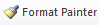 Please visit https://youtu.be/yjdL2n4lZm4 for more detailed instructions.